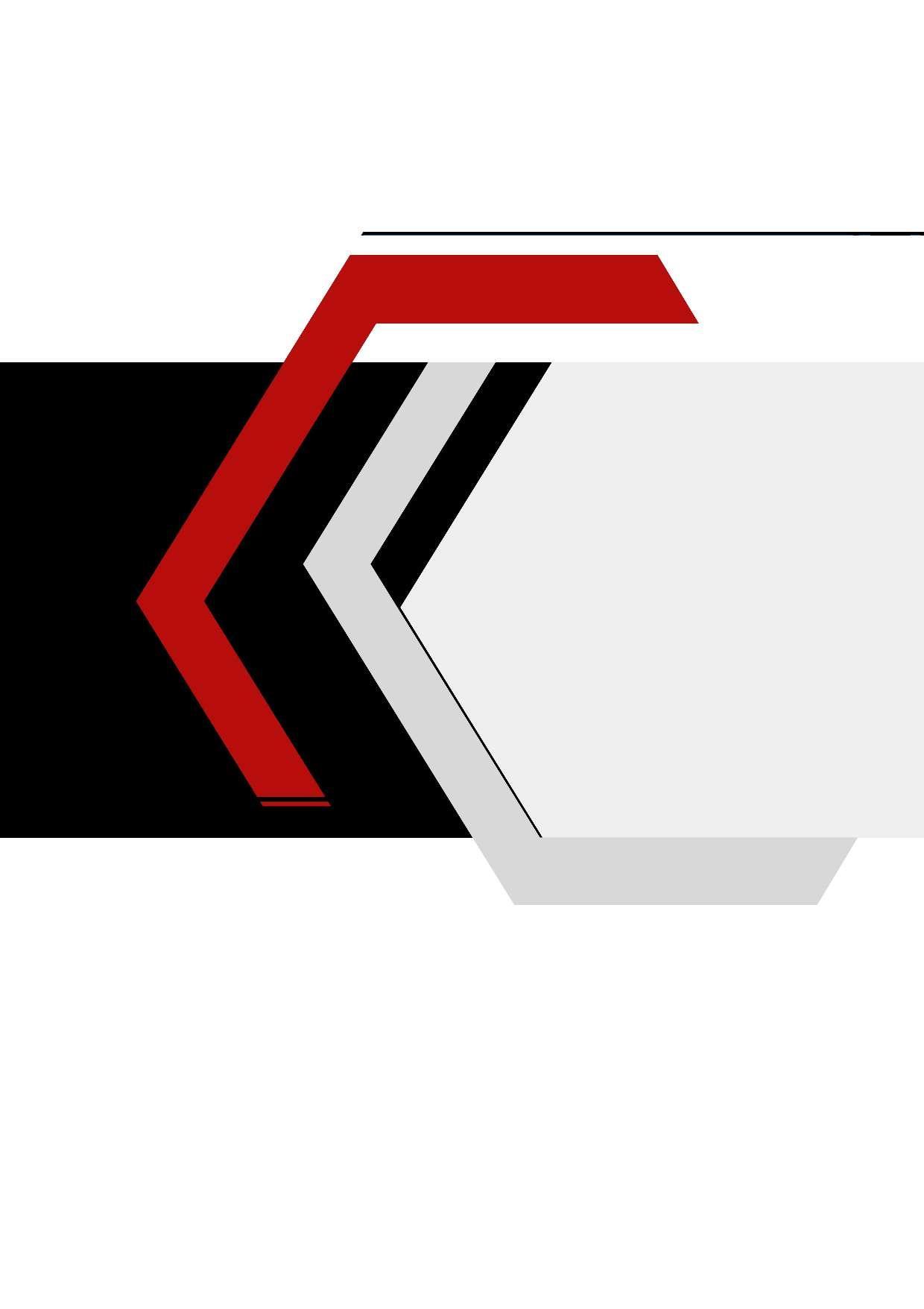 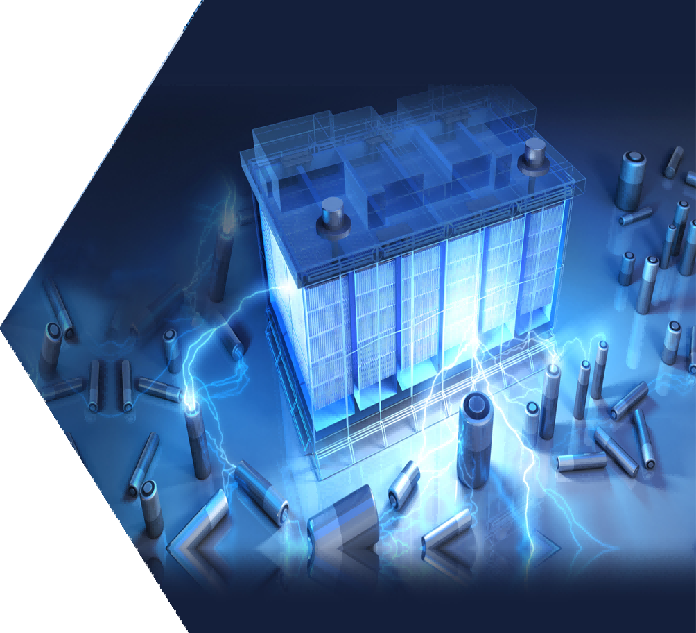 产品信息设备名称：蓄电池充电测试仪型    号：数    量：1台套生产厂家：参考图片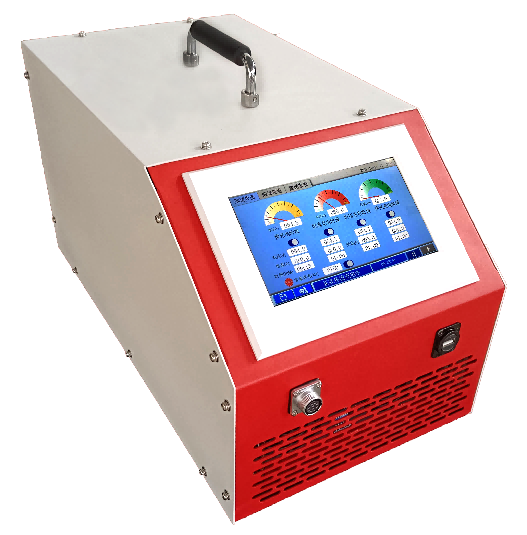 一、产品概况蓄电池充电机通过内置电子负载对电池组实际进行放电。满足多种电压等级 （170-630）的电池组放电测试。测试仪可以实时监控放电过程中的蓄电池电压、放电电流、放电时间、放电容量等参数；适用于各种蓄电池的活化放电、蓄电池初充电时的放电、蓄电池的维护放电，同时也可检验蓄电池的储电性能及负载容量等；具有操作简便、放电安全等优点。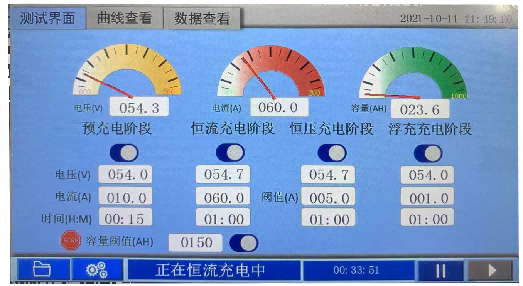 二、产品特点支持定制化：充电电压、充电电流、输出电压等级数都可以根据用户实际需求进行定制 高度智能化：只要输入电池组基本参数，自动设置充电参数。并且浮充电压、浮充电流及浮充时间可独立控制。自动识别充电情况,均充浮充自动转换 可设定电压、电流、电池温度、市电异常的报警设定，以保护电池及本机的安全 具有过压、欠压、过流、输出短路、防反接保护和过热保护等功能 采用波宽调变技术、高功率因数、噪音小、电磁干扰小、可用于电力机房内 充电输出电流连续可调，数字面板输入 可单机独立运作，或多部并联使用 带有电压电流校准修正功能，可对测量值进行校准修正，保证测量精度三、技术参数产品型号输出电压170-630V输出电流0-30A电流调节细度0.1A充电控制精度±0.5%总电压测量精度0.5%定时器0~99小时连续可调工作电源AC380V±10%; 50/60Hz绝缘强度输入对机壳≥1500V输出对外壳≥1500V冷却方式风冷式